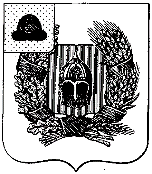 Совет депутатов Александро-Невского городского поселенияАлександро-Невского муниципального районаРязанской области                           Р Е Ш Е Н И Еот 16 марта 2022 года                  р.п. Александро-Невский                          №  37Об утверждении Регламента Совета депутатов муниципального образования – Александро-Невское городское поселение Александро-Невского муниципального района Рязанской области         Рассмотрев проект решения Совета депутатов Александро-Невского городского поселения «Об утверждении Регламента Совета депутатов муниципального образования – Александро-Невское городское поселение Александро-Невского муниципального района Рязанской области», внесенный постоянной комиссией по вопросам местного самоуправления и связям с общественными организациями, руководствуясь Федеральным законом от 06.10.2003 № 131-ФЗ "Об общих принципах организации местного самоуправления в Российской Федерации", Уставом муниципального образования - Александро-Невское городское поселение Александро-Невского муниципального района Рязанской области, Совет депутатов Александро-Невского городского поселения Александро-Невского муниципального района Рязанской области РЕШИЛ:              1. Утвердить Регламент Совета депутатов муниципального образования – Александро-Невское городское поселение Александро-Невского муниципального района Рязанской области согласно приложению к настоящему решению.2. Считать утратившим силу решение Совета депутатов Александро-Невского городского поселения  от 25 сентября 2013 года № 12 «О регламенте Совета депутатов Александро-Невского городского поселения Александро-Невского муниципального района Рязанской области».3.  Настоящее решение опубликовать в Информационном бюллетене Александро-Невского городского поселения Александро-Невского муниципального района Рязанской области и разместить на официальном сайте администрации Александро-Невского городского поселения.4. Настоящее решение вступает в силу с момента его принятия.Глава Александро-Невского городскогопоселения, председатель Совета депутатовАлександро-Невского городского поселения                                      Г.Е. ШанинПриложениек решению Совета депутатовАлександро-Невского городского поселенияот 16 марта 2022 г. № 37РегламентСовета депутатов муниципального образования – Александро-Невское городское поселение Александро-Невского муниципального района Рязанской областиРегламент Совета депутатов муниципального образования – Александро-Невское городское поселение Александро-Невского муниципального района Рязанской области (далее - Регламент) разработан в соответствии с Федеральным законом от 06.10.2003 № 131-ФЗ "Об общих принципах организации местного самоуправления в Российской Федерации", Уставом муниципального образования – Александро-Невское городское поселение Александро-Невского муниципального района Рязанской области (далее - Устав), устанавливает порядок организации деятельности представительного органа муниципального образования – Александро-Невское городское поселение Александро-Невского муниципального района Рязанской области.Регламент обязателен для исполнения депутатами Совета депутатов муниципального образования – Александро-Невское городское поселение Александро-Невского муниципального района Рязанской области (далее - депутаты), должностными лицами и рабочими органами Совета депутатов, субъектами правотворческой инициативы, а также лицами, принимающими участие в работе Совета депутатов и его органов.1. Общие положения1) Представительным органом муниципального образования – Александро-Невское городское поселение Александро-Невского муниципального района является Совет депутатов Александро-Невского городского поселения (далее – Совет депутатов). Совет депутатов осуществляет свои полномочия в соответствии с действующим законодательством, Уставом и настоящим Регламентом.2) Деятельность Совета депутатов основывается на принципах свободного обсуждения и коллективного решения вопросов, отнесенных к ее ведению. 3) Организацию деятельности Совета депутатов осуществляет глава Александро-Невского городского поселения, председатель  Совета депутатов Александро-Невского городского поселения (далее - глава Александро-Невского городского поселения).4) Основной организационной формой работы Совета депутатов являются заседания, на которых решаются вопросы, отнесенные к ее компетенции, и принимаются решения.5) Для предварительной подготовки вопросов к рассмотрению на заседаниях Совета депутатов и организации работы депутатов между заседаниями создаются постоянные и временные комиссии, рабочие группы и другие рабочие органы.6) Совет депутатов после каждого заседания информирует население городского поселения о принимаемых ею нормативных правовых актах через совместное периодическое печатное средство массовой информации "Информационный бюллетень Александро-Невского городского поселения Александро-Невского муниципального района Рязанской области» и официальный сайт администрации муниципального образования – Александро-Невское городское поселение.7) Заседания Совета депутатов проводятся не реже одного раза в квартал и созываются председателем Совета депутатов Александро-Невского городского поселения, а в его отсутствие - заместителем председателя Совета депутатов Александро-Невского городского поселения.8) Обращения, поступившие в Совет депутатов, депутату Совета депутатов, подлежат рассмотрению. При этом лицо, принявшее к рассмотрению обращение (заявление), обязано руководствоваться Федеральным законом "О порядке рассмотрения обращений граждан Российской Федерации". 2. Заседания Совета депутатов Александро-Невского городского поселения1) Заседание Совета депутатов правомочно, если на нем присутствует более 50 процентов от числа избранных депутатов (кворум). Кворум определяется на начало заседания.При необходимости покинуть заседание депутат обязан известить об этом председательствующего. В протоколе заседания отражается информация об уходе депутата и о числе присутствующих депутатов.2) Предварительная повестка дня очередного заседания Совета депутатов утверждается председателем Совета депутатов не позднее, чем за 5 дней до дня заседания и за 1 день при "внеочередном заседании".3) Аппарат Совета депутатов обязан ознакомить депутатов с вопросами, включенными в предварительную повестку дня заседания, проектами решений по этим вопросам не позднее, чем за 5 дней до заседания. В случае невозможности принять участие в заседании Совета депутатов депутат обязан заблаговременно известить председателя Совета депутатов.4) Подготовку первого заседания Совета депутатов осуществляет рабочая группа в составе не менее 3 человек, избираемых из числа депутатов.Вновь сформированный представительный орган Александро-Невского городского поселения собирается на первое заседание в срок, который не может превышать 30 дней со дня формирования представительного органа Александро-Невского городского поселения в правомочном составе.Первое заседание Совета депутатов открывает старейший по возрасту депутат и ведет его до избрания главы Александро-Невского городского поселения, председателя Совета депутатов Александро-Невского городского поселения.5) В случае необходимости могут проводиться внеочередные заседания Совета депутатов. Внеочередные заседания проводятся по инициативе:- председателя Совета депутатов;- главы администрации муниципального образования;- группы депутатов, составляющих не менее одной трети от избранного числа депутатов Совета депутатов.6) В письменном уведомлении о созыве внеочередного заседания Совета депутатов должны быть указаны:- дата и время внеочередного заседания Совета депутатов, но не ранее одного рабочего дня с момента регистрации уведомления в Совет депутатов;- предварительная повестка дня с указанием докладчиков.К уведомлению прилагаются письменное обоснование созыва внеочередного заседания и проекты решений по вопросам повестки дня.7) Повестка дня заседания Совета депутатов утверждается большинством голосов от числа депутатов, присутствующих на заседании.Предложения по внесению изменений и дополнений в повестку дня заседания Совета депутатов принимаются большинством голосов от числа депутатов, присутствующих на заседании Совета депутатов.8) Если в ходе заседания Совета депутатов возникает необходимость включения в повестку дня заседания Совета депутатов новых вопросов, то депутаты возвращаются к обсуждению повестки дня, и проводится голосование с формулировкой "О включении в повестку дня". Предложение принимается большинством голосов от числа депутатов, присутствующих на заседании.9) Заседание Совета депутатов ведет председатель Совета депутатов, а в его отсутствие - лицо, его замещающее. При отсутствии вышеуказанных лиц председательствующий избирается из числа присутствующих на заседании депутатов простым большинством голосов (лицо, ведущее заседание Совета депутатов, - далее по тексту - председательствующий). 10) Заседания Совета депутатов проводятся гласно и носят открытый характер. На заседаниях Совета депутатов имеют право присутствовать представители средств массовой информации, правоохранительных органов, трудовых коллективов, общественных объединений, граждане Александро-Невского городского поселения. 11) В случае необходимости по решению, принятому большинством голосов от числа депутатов, присутствующих на заседании, всё заседание Совета депутатов или его часть может быть закрытым. Сведения о содержании закрытого заседания Совета депутатов не подлежат разглашению. Глава администрации, прокурор района вправе присутствовать как на открытых, так и на закрытых заседаниях Совета депутатов.12) Председательствующий на заседании Совета депутатов:- объявляет об открытии и закрытии заседания;- информирует депутатов о составе лиц, приглашенных на заседание;- ведет заседание Совета депутатов, обеспечивает выполнение настоящего Регламента;- контролирует наличие кворума заседания Совета депутатов; - предоставляет слово для докладов и выступлений, при этом депутаты имеют право на первоочередное выступление;- оглашает письменные заявления и справки депутатов, предоставляет депутатам слово для вопросов, замечаний по ведению заседания;- ставит на голосование проекты решений Совета депутатов, предложения и поправки депутатов по рассматриваемым вопросам, объявляет последовательность их на голосование и результаты открытого голосования;- обеспечивает порядок в зале заседания, при нарушении порядка в зале заседания удаляет нарушителя, не являющегося депутатом, из зала;- при необходимости дает поручения, связанные с проведением заседания, рабочим органам Совета депутатов, а также работникам аппарата Совета депутатов;- организует ведение протокола заседания Совета депутатов.13) Председательствующий не вправе выступать по существу обсуждаемых вопросов сверх того времени, которое установлено настоящим Регламентом для других депутатов, прерывать, комментировать и давать оценки выступлениям депутатов, если они не противоречат требованиям настоящего Регламента. 14) В случае необходимости председательствующий может объявить перерыв через каждый час с указанием времени перерыва.15) Время для докладов на заседании Совета депутатов предоставляется, как правило, в пределах 10 минут, для содокладов - до 5 минут, для выступлений в прениях по докладам и проектам решений - до 3 минут; для повторных выступлений в прениях, для выступлений по порядку ведения заседаний Совета депутатов, мотивам голосования, для внесения вопросов, предложений, сообщений и справок - до 1 минуты. Перед рассмотрением основной повестки дня заседания Совета депутатов депутат имеет право выступить с заявлением, сообщением, вопросом - до 3 минут.С согласия большинства присутствующих депутатов председательствующий вправе продлить время для доклада или выступления.16) Лица, принимающие участие в заседаниях Совета депутатов, выступают только после предоставления им слова председательствующим.Председательствующий может предоставить слово для выступления по рассматриваемому Советом депутатов вопросу лицам, приглашенным на заседание и записавшимся для выступлений.17) Прекращение обсуждения вопросов, внесенных на заседание Совета депутатов, производится по решению депутатов, принимаемому путем открытого голосования простым большинством голосов депутатов, присутствующих на заседании Совета депутатов.18) Депутат Совета депутатов, не выступивший на заседании Совета депутатов в связи с прекращением обсуждения вопросов, внесенных на его рассмотрение, вправе передать председательствующему текст своего выступления, а также изложенные в письменной форме предложения и замечания по обсуждаемому вопросу. Текст выступления прилагается к протоколу заседания. Предложения и замечания, внесенные депутатом на заседании Совета депутатов, рассматриваются и учитываются при доработке проектов и принятии решений. 19) Лица, не являющиеся депутатами, не вправе вмешиваться в работу Совета депутатов, обязаны воздерживаться от проявления одобрения или неодобрения по обсуждаемому вопросу, соблюдать порядок и подчиняться требованиям председательствующего на заседании. Нарушители данного требования могут быть удалены из зала заседания по устному распоряжению председательствующего.20) Выступающий на заседании Совета депутатов не должен допускать грубые и некорректные выражения и действия, призывать к незаконным и насильственным действиям. При нарушении этих требований председательствующий делает предупреждение о недопустимости подобных высказываний, призывов и действий.После повторного нарушения председательствующий вправе лишить выступающего слова по данному вопросу. Указанным лицам для повторного выступления по обсуждаемому вопросу слово не предоставляется.Если выступающий отклоняется от обсуждаемой темы, председательствующий вправе призвать его придерживаться темы обсуждаемого вопроса.21) Если выступающий превысил отведенное ему настоящим Регламентом время или выступает не по обсуждаемому вопросу, председательствующий после одного предупреждения вправе лишить его слова.22) При проведении открытого голосования подсчет голосов ведет председательствующий Совета депутатов.Перед началом открытого голосования председательствующий указывает количество предложений, ставящихся на голосование, уточняет их формулировки и последовательность их внесения, в которой они ставятся на голосование, напоминает, каким количеством голосов может быть принято решение.23) После окончания голосования председательствующий на заседании Совета депутатов объявляет количество голосов, поданных "за" и "против" решения, количество депутатов, воздержавшихся от голосования, а также результаты голосования: принято решение или отклонено. Результаты голосования заносятся в протокол заседания Совета депутатов.24) При выявлении ошибок в процедуре голосования по решению Совета депутатов проводится повторное голосование.25) На каждом заседании Совета депутатов аппаратом Совета депутатов ведется протокол заседания, в котором фиксируется работа заседания Совета депутатов.26) В протоколе заседания Совета депутатов отражается:- наименование Совета депутатов, порядковый номер заседания, дата и место проведения заседания;- общее число депутатов, избранных в Совет депутатов, число присутствующих на заседании депутатов и лиц, не являющихся депутатами;- фамилия, инициалы и должность председательствующего на заседании Совета депутатов; - утверждение Советом депутатов повестки дня заседания;- выступления при обсуждении вопросов, включенных в повестку дня заседания Совета депутатов (наименование каждого вопроса, фамилия, инициалы и должность докладчика и содокладчика, краткий текст выступления);- принятые Советом депутатов решения и результаты голосования, в том числе по запросам депутатов.27) К протоколу заседания Совета депутатов прилагаются:- решения, принятые Советом депутатов;- письменные выступления, предложения и замечания депутатов, не выступивших на заседании Совета депутатов, с указанием причин, по которым выступление не было произведено;28) Протокол заседания Совета депутатов должен быть оформлен и подписан председательствующим не позднее 10 дней после заседания. Ответственность за своевременное и качественное оформление протокола и других материалов заседания Совета депутатов несет аппарат Совета депутатов.  Подлинные экземпляры протоколов заседаний Совета депутатов в течение установленного срока находятся на хранении в аппарате Совета депутатов, затем передаются в архив для постоянного хранения.  29)  В период  режима повышенной готовности, режима чрезвычайной ситуации, карантина, иных ограничительных мер, исключающих возможность очного присутствия депутатов на заседаниях в целях рассмотрения вопросов, проектов документов, требующих безотлагательного рассмотрения Советом депутатов, заседания Совета депутатов могут проводиться в дистанционной форме с использованием средств видеоконференц-связи (далее ВКС);29.1) Заседание Совета депутатов в режиме ВКС созывается по распоряжению председателя Совета депутатов;29.2) Повестка дня дистанционного заседания формируется председателем Совета депутатов и вместе с материалами, необходимыми для рассмотрения вопросов, включенных в повестку дня, не позднее, чем за 3 дня направляется депутатам Совета депутатов и размещается на официальном сайте администрации Александро-Невского городского поселения в сети "Интернет";29.3) На заседании Совета депутатов в режиме ВКС, не могут быть рассмотрены вопросы, требующие проведения тайного голосования;29.4) Техническое сопровождение заседаний Совета депутатов в режиме ВКС осуществляется администрацией Александро-Невского городского поселения;29.5) Открытие заседания Совета депутатов в режиме ВКС, включает в себя оглашение председательствующим информации о наличии кворума, о количестве подключившихся депутатов к ВКС и отсутствующих депутатах (с оглашением причины), о подключенных приглашенных лицах, повестки заседания и иной информации, необходимой для рассмотрения на заседании Совета депутатов; 29.6) Заседание в режиме ВКС считается правомочным, если на нем присутствует не менее 50 процентов от числа избранных депутатов;29.7) В случае отключения депутата(ов) от ВКС, в том числе по причине технических неполадок, заседание в режиме ВКС считается правомочным при сохранении кворума;29.8) Во время проведения заседания только микрофон председательствующего может быть включен в постоянном режиме. Все остальные микрофоны участников заседания должны быть выключены до тех пор, пока им не предоставят слово для выступления.3. Порядок принятия решений Советом депутатов Александро-Невского городского поселения1) Правом внесения проектов решений на рассмотрение Советом депутатов (правотворческой инициативы) обладают: глава муниципального образования, глава администрации, прокурор Александро-Невского района, депутаты Совета депутатов, постоянные депутатские комиссии, рабочие органы и группы, а также иные субъекты правотворческой инициативы.2) Субъект правотворческой инициативы может в любое время отозвать внесенный им в Совет депутатов проект решения, направив в Совет депутатов письменное заявление об этом.3) Субъект правотворческой инициативы вправе до заседания Совета депутатов заменить своего полномочного представителя (докладчика), письменно или устно уведомив об этом председателя Совета депутатов.4) Проекты решений представляются в Совет депутатов не позднее, чем за пять рабочих дней до предполагаемого рассмотрения на Совете депутатов. 5) Проекты решений, которые должны быть вынесены на публичные слушания, вносятся в Совет депутатов с учетом требований Положения о публичных слушаниях в муниципальном образовании – Александро-Невское городское поселение Александро-Невского муниципального района Рязанской области.6) Рассмотрение проектов решений осуществляется Советом депутатов в одном чтении с внесением поправок (изменений и дополнений), если иное не предусмотрено Уставом и (или) настоящим Регламентом.7) После принятия решения в него не могут вноситься поправки, за исключением исправления грамматических и технических ошибок, не влияющих на смысл принятого решения.8) Если по одному и тому же вопросу имеется более одного проекта решения, то они рассматриваются Советом депутатов в порядке поступления. Решение принимается только по одному из проектов.9) В случае необходимости по решению Совета депутатов рассмотрение проектов решений может быть возвращено для доработки в постоянные комиссии.10) По вопросам, включенным в повестку дня, Совет депутатов принимает решения открытым, в том числе поименным голосованием.11) Депутат обязан осуществлять свое право на голосование. Депутат, который отсутствовал во время голосования, не вправе подать свой голос до или после голосования.12) Решения Совета депутатов, носящие нормативный характер, считаются принятыми, если за них проголосовало более половины от установленного числа депутатов.13) Квалифицированным большинством в две трети голосов от установленной численности депутатов Совета депутатов принимаются решения:- об утверждении Устава;- о внесении изменений и дополнений в Устав;- о самороспуске Совета депутатов;- по иным вопросам, указанным в Уставе.14) Решения, устанавливающие правила, обязательные для исполнения на территории муниципального образования – Александро-Невское городское поселение Александро-Невского муниципального района, принимаются большинством голосов от установленной численности депутатов Совета депутатов, если иное не установлено Федеральным законом "Об общих принципах организации местного самоуправления в Российской Федерации" и Уставом.15) Если решение не принято, то оно считается отклоненным Советом депутатов и об этом делается соответствующая запись в протоколе заседания Совета депутатов. 16) Голосование по вопросам повестки дня, по процедурным вопросам (прекращение прений, объявление перерыва в работе Совета депутатов, принятие к сведению справок, информации, сообщений) принимаются большинством голосов от числа депутатов, присутствующих на заседании Совета депутатов.17) При голосовании по одному вопросу депутат имеет один голос и подает его за предложение, против него либо воздерживается при голосовании.18) Председатель Совета депутатов обязан подписать в течение 10 дней решения, принятые Советом депутатов.19) Опубликование решений Советом депутатов осуществляется в соответствии с федеральным законодательством и Уставом.4. Должностные лица и рабочие органы Совета депутатов Александро-Невского городского поселения1) Председатель Совета депутатов обеспечивает строгое и неуклонное соблюдение демократических принципов проведения заседаний Совета депутатов и их эффективную работу, выполнение положений настоящего Регламента в части, касающейся порядка проведения заседаний Совета депутатов, способствует духу сотрудничества, сближению позиций сторон по рассматриваемым вопросам, достижению взаимосогласованных решений.Иные права и обязанности председателя Совета депутатов определяются и регулируются действующим законодательством, Уставом и решениями Совета депутатов. 2) Глава муниципального образования избирается из состава Совета депутатов из числа депутатов Совета депутатов Александро-Невского городского поселения открытым голосованием и исполняет полномочия ее председателя. 3) Кандидат считается избранным на должность главы Александро-Невского городского поселения, если за него проголосовало более половины от избранного числа депутатов Совета депутатов Александро-Невского городского поселения.4) Заместитель председателя Совета депутатов избирается на заседании Совета депутатов из числа депутатов открытым голосованием.5) Порядок внесения предложений об избрании или освобождении заместителя председателя Совета депутатов от должности определяется Регламентом Совета депутатов Александро-Невского городского поселения.6) Заместитель считается избранным, если за него проголосовало более половины от установленного числа депутатов.7) Заместитель председателя Совета депутатов выполняет функции в соответствии с распределением обязанностей, установленных председателем Совета депутатов, выполняет другие его поручения. 8) В случае отсутствия председателя Совета депутатов или невозможности выполнения им своих обязанностей заместитель выполняет функции председателя Совета депутатов в соответствии с порядком, установленным Регламентом Совета депутатов. 9) Полномочия главы муниципального образования прекращаются досрочно в случаях и в порядке, предусмотренных Федеральным законом "Об общих принципах организации местного самоуправления в Российской Федерации", Уставом. 10) Совет депутатов избирает из числа депутатов на срок своих полномочий постоянные комиссии для предварительного рассмотрения и подготовки вопросов, относящихся к ведению Совета депутатов.11) Структура, порядок формирования, полномочия и организация работы постоянных комиссий определяются Регламентом Совета депутатов и принимаемым ею Положением о постоянных комиссиях. 12) Совет депутатов может образовывать временные комиссии, рабочие группы и определять их задачи и сроки полномочий.13) Порядок деятельности комиссий Совета депутатов определяется соответствующим Положением.14. Депутаты Совета депутатов очередного созыва на срок своих полномочий вправе объединяться в депутатские объединения (партийные группы) для совместной деятельности в целях отстаивания политических позиций и проведения программных установок соответствующей партии по вопросам, рассматриваемым Советом депутатов.5. Депутаты Совета депутатов Александро-Невского городского поселения1) Осуществление Советом депутатов своих полномочий основывается на активном участии в ее работе каждого депутата.2) Депутат организует свою работу в соответствии с Конституцией Российской Федерации, федеральными и областными законами, Указами Президента Российской Федерации, Уставом, а также на основе решений Совета депутатов.3) Депутат Совета депутатов обладает правами и выполняет обязанности в соответствии с федеральным и областным законодательством о статусе депутата представительного органа местного самоуправления. Депутат Совета депутатов может быть отозван избирателями в порядке и по основаниям, определенным Уставом и действующим законодательством. 4) Депутату обеспечиваются условия для беспрепятственного и эффективного осуществления его прав и обязанностей, установленных действующим законодательством.Гарантии осуществления полномочий депутата устанавливаются Уставом в соответствии с федеральными законами и законами Рязанской области.5) Депутат Совета депутатов обязан:- принимать участие в заседаниях Совета депутатов и ее рабочих органах, в состав которых он входит; - выполнять поручения Совета депутатов и ее рабочих органов в пределах их компетенций;- работать в комиссиях Совета депутатов (не более чем в двух);- периодически отчитываться (не реже одного раза в год) о проделанной работе перед избирателями.6) Депутат Совета депутатов имеет право: - избирать и быть избранным в рабочие органы Совета депутатов; - принимать участие в обсуждении, вносить предложения и делать замечания по всем вопросам, рассматриваемым Советом депутатов; - оглашать на заседаниях Совета депутатов от имени граждан обращения, имеющие общественное значение;получать информацию от любого должностного лица органов местного самоуправления по вопросам жизнедеятельности Александро-Невского городского поселения;- выступать в средствах массовой информации по вопросам, затрагивающим интересы населения Александро-Невского городского поселения, и о своей деятельности в Совете депутатов;- получать в двухнедельный срок ответ на официальный запрос от должностных лиц Александро-Невского городского поселения;- участвовать при рассмотрении в органах местного самоуправления, предприятиях, учреждениях и организациях, находящихся на территории муниципального образования, любых вопросов, затрагивающих интересы избирателей;- осуществлять по поручению Совета депутатов контроль за исполнением решений, принятых представительным органом местного самоуправления; - проверять по поручению Совета депутатов, а также по собственной инициативе с привлечением соответствующих должностных лиц местного самоуправления, общественных объединений сведения о нарушении прав и законных интересов граждан, предприятий, учреждений и организаций; - осуществлять контроль за рассмотрением направленных им предложений, заявлений и жалоб в органы местного самоуправления предприятий, учреждений и организаций, принимать личное участие в их рассмотрении;- проводить собрания избирателей округа, встречи с трудовыми коллективами и местными общественными организациями;- участвовать в работе различных объединений избирателей, органов общественного территориального управления, трудовых коллективов;- депутат Совета депутатов обладает другими правами, предоставленными ему федеральным и областным законодательством.7) Депутат Совета депутатов не может быть привлечен к уголовной или административной ответственности за высказанное мнение, позицию, выраженную им при голосовании, и другие действия, соответствующие статусу депутата, в том числе по истечении срока полномочий. Данное положение не распространяется на случаи, когда депутатом были допущены публичные оскорбления, клевета или иные нарушения, ответственность за которые предусмотрена федеральным законодательством. 6. Комиссии Совета депутатов Александро-Невского городского поселения1) Совет депутатов из числа своих депутатов на срок своих полномочий может создавать комиссии или рабочие группы. Комиссии могут быть постоянными и временными. Комиссии создаются для предварительного рассмотрения и подготовки вопросов повестки дня заседания, для проведения в жизнь решений Совета депутатов Александро-Невского городского поселения, для осуществления контроля за исполнительной властью муниципального образования.Комиссии формируются с учетом мнений и предложений депутатов. Численный состав комиссий определяется Советом депутатов. Голосование по кандидатурам проводится открыто, персонально или списком. Избрание комиссий, их численный и персональный состав оформляется решением Совета депутатов Александро-Невского городского поселения.В течение срока полномочий Совет депутатов может вносить изменения в количественный и персональный состав комиссий. Упразднять, реорганизовывать и создавать новые комиссии и иные рабочие группы.2) Постоянные комиссии Совета депутатов образуются из числа депутатов, комиссии занимаются предварительной подготовкой определенного круга вопросов, которые находятся в ведении Совета депутатов Александро-Невского городского поселения. Постоянные комиссии являются постоянно действующими органами Совета депутатов Александро-Невского городского поселения.Количество членов постоянной комиссии не может быть менее трех человек.Перечень постоянных комиссий утверждается решением Совета депутатов Александро-Невского городского поселения, на первом заседании вновь избранного состава Совета депутатов на срок его полномочий. В случае необходимости на заседаниях Совета депутатов могут образовываться новые комиссии, упраздняться и реорганизовываться ранее созданные. Депутат Совета депутатов не может быть одновременно членом более двух постоянных комиссий.Постоянные комиссии Совета депутатов Александро-Невского городского поселения:- участвуют в разработке и предварительном рассмотрении проектов решений Совета депутатов;- осуществляют подготовку заключений по проектам решений, внесенных на рассмотрение Советом депутатов;- принимают решение о готовности проекта решения Совета депутатов к рассмотрению депутатами Совета депутатов Александро-Невского городского поселения и передают проект решения председателю Совета депутатов для включения в повестку дня заседания Совета депутатов; - участвуют в подготовке и проведении публичных слушаний по проектам решений Совета депутатов;- осуществляют в соответствии с профилем своей деятельности контроль за исполнением законов Российской Федерации и Рязанской области, Устава муниципального образования, решений Совета депутатов, а также контроль за исполнением бюджета муниципального образования и соблюдением порядка распоряжения муниципальной собственностью; 3) Временные комиссии (рабочие группы) Совета депутатов для организации своей работы на заседаниях или для предварительного рассмотрения и подготовки вопросов, отнесенных к ее ведению, а также для содействия контрольной деятельности Совета депутатов может образовывать из числа депутатов временные комиссии (рабочие группы) (в том числе комиссию депутатского расследования) в качестве временных органов Совета депутатов.  Образование (создание) комиссий (рабочих групп) оформляется решением Совета депутатов с установлением численного и персонального состава, с указанием целей образования (создания) и срока полномочий.Срок деятельности временной комиссии в случае необходимости может быть продлен решением Совета депутатов.4) Организация деятельности комиссий.Состав постоянных и временных комиссий утверждается решением Совета депутатов.Председатель комиссии избирается на заседании комиссии большинством голосов членов комиссии. Решение об освобождении от должности председателей комиссий принимается большинством голосов от числа депутатов Совета депутатов, присутствующих на заседании. Председатели постоянных комиссий утверждаются на заседании Совета депутатов. Заседания комиссии проводятся по мере необходимости. Председатель комиссии созывает заседание как по своей инициативе, так и по требованию депутата, входящего в состав комиссии, или председателя Совета депутатов. О созыве заседания комиссии председатель комиссии не менее чем за два дня уведомляет членов комиссии, председателя Совета депутатов, а также инициаторов проектов нормативных и правовых актов, которые подлежат рассмотрению. В заседании комиссии могут принимать участие с правом совещательного голоса депутаты Совета депутатов, не входящие в состав комиссии.На заседаниях комиссии вправе присутствовать глава администрации муниципального образования, инициаторы проекта, который подлежит рассмотрению, а также с согласия председателя комиссии или по решению комиссии представители заинтересованных органов и общественных объединений. Комиссии вправе через председателя комиссии запрашивать информацию, материалы и документы, необходимые для их деятельности, у главы администрации муниципального образования, любого органа и должностного лица местного самоуправления. Указанные органы и должностные лица обязаны предоставлять комиссиям запрашиваемую информацию, материалы и документы.7. Аппарат Совета депутатов1) Для организационного, правового и материально-технического обеспечения деятельности, оказания помощи постоянным комиссиям, депутатам Совет депутатов образует свой аппарат.2) Работники аппарата Совета депутатов оказывают всемерное содействие депутатам в осуществлении ими своих полномочий, обеспечении их необходимой информацией, дают консультации, заключения и предложения по вопросам права, экономики и другим вопросам, связанным с деятельностью депутатов Совета депутатов, по поручению Совета депутатов, главы муниципального образования осуществляют подготовку материалов для реализации Советом депутатов своих контрольных полномочий. 3) Деятельность работников аппарата Совета депутатов регулируется действующим законодательством и Уставом муниципального образования – Александро-Невское городское поселение Александро-Невского муниципального района Рязанской области. 4) Руководство работой аппарата Совета депутатов осуществляет председатель Совета депутатов.8. Соблюдение регламента Совета депутатов1) Контроль за соблюдением Регламента Совета депутатов Александро-Невского городского поселения возлагается на председателя Совета депутатов. Контроль за соблюдением Регламента во время заседаний Совета депутатов возлагается на председательствующего, на заседании.9. Заключительные положения1) Совет депутатов осуществляет в соответствии с действующим законодательством контроль за:- исполнением бюджета муниципального образования – Александро-Невское городское поселение Александро-Невского муниципального района Рязанской области;- соблюдением установленного порядка подготовки проекта бюджета муниципального образования - Александро-Невское городское поселение Александро-Невского муниципального района Рязанской области;- соблюдением установленного порядка управления и распоряжения имуществом, находящимся в муниципальной собственности;- исполнением структурными подразделениями администрации муниципального образования - Александро-Невское городское поселение Александро-Невского муниципального района Рязанской области полномочий по решению вопросов местного значения;- выполнением Устава муниципального образования - Александро-Невское городское поселение Александро-Невского муниципального района Рязанской области и решений Совета депутатов Александро-Невского городского поселения.2) Настоящий Регламент, изменения и дополнения в Регламент принимаются на заседании Совета депутатов большинством голосов от установленного числа депутатов, и вступают в силу с момента их подписания. 3) Принятие Регламента, изменений и дополнений в Регламент оформляются решением Совета депутатов.